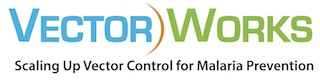 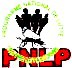 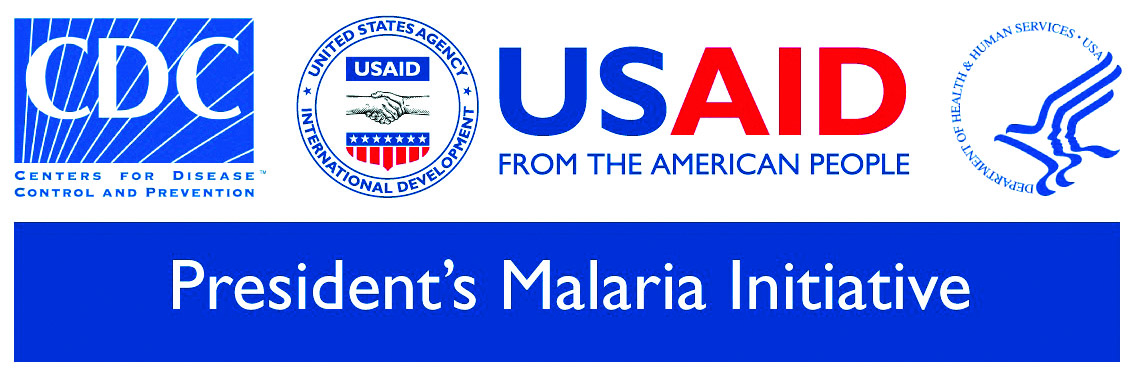 LE THEME Projet pilote de distribution de moustiquaire imprégnée d’insecticide à longue durée d’action (MILDA) en milieu scolaire dans la préfecture de BoffaLA JUSTIFICATION En vue d’améliorer la couverture des MILDA dans les communautés et au sein des ménages, le programme national de lutte contre le paludisme (PNLP) décrit dans le plan stratégique national 2018-2022, les canaux de distribution des MILDA qui sont entre autre : le canal de masse, et la distribution continue à travers plusieurs autres canaux qui se résument comme suit : le canal sanitaire, le canal communautaire, le canal scolaire et le canal privé.La multiplicité des canaux contribue à améliorer la disponibilité des MILDA dans les communautés. Parmi ces canaux, c’est le CANAL SCOLAIRE qui retient notre attention et qui fait l’objet de l’organisation de la présente TABLE RONDE RADIOPHONIQUE. En effet, la distribution scolaire est en phase pilote dans la préfecture de Boffa. Elle est conduite par le projet VectorWorks en partenariat avec le Ministère de la Santé et le Ministère de l’Éducation Nationale et de l’Alphabétisation. Ce projet pilote est financé par PMI/USAID.LES OBJECTIFS L’objectif global de cette table-ronde est de mieux informer la population de Boffa sur le paludisme à travers le projet pilote de distribution scolaire de MILDA. Cet objectif global se décline en quatre (4) objectifs spécifiques qui sont :Décrire la stratégie de distribution scolaire de MILDAInformer la population sur le paludismeMieux faire comprendre à la population l’utilisation des MILDA. DUREE DE LA TABLE-RONDE : 45 minutesLIEU ET DATE : La table-ronde se tiendra le Vendredi, 16 mars 2018 à 10h00 à la radio rurale de Boffa.LES SOUS-THEMESSous-thème 1 : connaissance du projet pilote de distribution des MILDA dans les écoles avec un focus sur le choix de trois (3) classes (1ère, 3ème et 5ème Année).Question de la radio : En quoi consiste le projet pilote de distribution de MILDA en milieu scolaire et comment sera organisé le processus de distribution des MILDA dans les écoles ?Répondants : Dr Touré (MCM DPS Boffa), Mr Ousmane Yattara (DPE Boffa)Eléments de réponse possible:C’est le moyen le plus efficace pour disposer d’un nombre suffisant de moustiquaires dans les ménages et prévenir ainsi le paludisme au sein de notre communauté ;Tous les élèves des classes de la 1ère, 3ème et 5ème année de l’enseignement primaire recevront une moustiquaire imprégnée d’insecticide à longue durée d’action (MILDA) à l’école. Il s’agit des élèves des écoles publiques, privées et communautaires ;Ces classes ont été choisies car elles présentent une à trois années d’écart. La plus part des ménages recevront au moins une moustiquaire tous les deux à trois ans ;La distribution se fera à l’école et dans les classes concernées (1ère, 3ème et 5ème  année) ;Les enseignants des classes concernés assureront la distribution des MILDA  sous la supervision des directeurs d’écoles. Sous-thème 2 : Que doit faire les élèves avec leurs moustiquaires ?Question de la radio : les moustiquaires données aux élèves serviront à quoi ? Répondants : Dr Ibrahima Kalil Keita (unité LAV/PNLP), Ibrahima Sanoh (uniteé Communication PNLP)Eléments de réponse possible :Pour les élèves de la 1ère année, l’un des parents ou leur représentant doit venir chercher l’enfant à l’école et récupérer la moustiquaire en son nom. Cette mesure vise à garantir que les enfants arrivent bien chez eux avec la moustiquaire.Parler à leurs parents du programme de distribution de moustiquaires à l’école. Ils doivent aussi transmettre les informations relatives à l’utilisation et à l’entretien de leur moustiquaire; Ramener la moustiquaire chez eux ;Aérer la moustiquaire à l’extérieur et à l’ombre pendant 72 heures avant de l’utiliser. Accrocher la moustiquaire au-dessus d’un espace de couchage, par exemple : un lit, un tapis ou un matelas ; Coincer tous les côtés de la moustiquaire sous leur couchage avant de dormir afin que les moustiques ne puissent pas passer ;Cette moustiquaire est fournie pour le bien de la famille et de la communauté. Ils doivent donc veiller à ce que tous les membres de leur famille dorment sous une moustiquaire TOUTES LES NUITS ET TOUTE L’ANNEE;Replier la moustiquaire le matin pour éviter les trous ou la poussière.Vérifier régulièrement que la moustiquaire n’est pas trouée ;Raccommoder immédiatement la moustiquaire en cas de trous, afin de la garder en bon état. Sous-thème 3 : transmission du paludisme et les conséquences de la maladie.Question de la radio : Peut-on savoir ce que c’est que le paludisme et quelles sont les conséquences de la maladie ?Répondants : Dr Yaya Barry (unité LAV PNLP) et Mme Delphine Camara (unité communication PNLP)Eléments de réponse possible :Le paludisme est une maladie grave causée par les piqûres de moustique. Au départ, cela peut entraîner de la fièvre, des maux de tête ou des sensations de faiblesse. Ensuite, de nombreux enfants peuvent rapidement être très malades et même en mourir ;SEULS LES MOUSTIQUES  provoquent le paludisme. Il n’y a pas d’autres causes à l’origine de cette maladie. Vous ne pouvez pas contracter le paludisme en raison d’une trop forte chaleur, d’un effort trop important, du manque de propreté des alentours ou d’une eau stagnante, ni en mangeant des mangues ou des aliments gras, ni en buvant du lait ;Le paludisme a plusieurs conséquences parmi les quelles on peut citer : Le paludisme entraine la baisse de productivité dans les ménages ;Le paludisme peut entrainer de l’anémie chez la femme enceinte ;Le paludisme est responsable du faible poids à la naissance Le paludisme est l’une des causes de l’échec scolaire et de la baisse de la performance scolaire des élèves ;Si le paludisme est mal diagnostiqué et mal traité, il peut entrainer la MORT. Sous-thème 4 : Prévention contre le paludismeQuestion de la radio : comment se protéger contre le paludismeRépondants : Dr Touré (MCM/DPS Boffa), Dr Ibrahima Kalil Keita (unité LAV/PNLP)Eléments de réponse possible : Il y a plusieurs moyens que nous utilisons pour éviter de se faire piquer par le paludisme et par conséquent, éviter d’attraper le paludisme. Parmi ces moyens on peut citer : les spirales, les pommades répulsives, les insecticides pulvérisant, la moustiquaire etc. Parmi tous ces moyens cités, la MOUSTIQUAIRE et de préférence la MOUSTIQUAIRE IMPRÉGNÉE D’INSECTICIDE À LONGUE DURÉE D’ACTION (MILDA) est le moyen le plus efficace ;Les moustiquaires sont imprégnées d’un insecticide qui permettra de tuer ou d’éloigner les moustiques pendant une période pouvant aller jusqu’à 5 ans. Elles peuvent être utilisées en toute sécurité par tous les bébés, tous les enfants et tous les adultes ;Dormir sous MILDA permet à tous les élèves d’être fréquents à l’école et d’avoir des meilleurs résultats scolaires;Dormir sous MILDA fera économiser du temps et de l’argent pour toute la famille ;Dormir sous MILDA permet aussi de bien dormir.C’est pourquoi nous insistons dans nos sensibilisations à ce que la MILDA soit utilisées TOUTES LES NUITS ET TOUTE L’ANNEE par tous les membres de la communautéSous-thème 4 : l’entretien des MILDA Question de la radio : comment entretenir une moustiquaire imprégnée d’insecticide à longue durée d’action (MILDA) ?Répondants : Dr Yaya Barry (unité LAV/PNLP), Dr Touré (MCM/DPS Boffa)Eléments de réponse possible : Entretien de la  MILDASi la moustiquaire est trouée, vous devez la raccommoder rapidement avant que le trou ne s’agrandisse. Un gros trou est plus difficile à réparer. Or, les MOUSTIQUES peuvent passer par n’importe quel trou, même petit ;La  moustiquaire doit être tenue  à distance du feu, des animaux et des objets coupants ;Enrôlez la moustiquaire en la nouant dès qu’elle n’est pas utilisée ;Remplacez la moustiquaire s’il n’est pas possible de réparer les trous ou si elle a plus de 4 à 5 ans.Lavage de la MILDA La MILDA doit être lavée uniquement lorsqu’elle est sale. La MILDA ne pas être lavée plus d’une fois tous les 3 mois. En effet, des lavages trop fréquents peuvent être néfastes pour l’insecticide et la moustiquaire ;En lavant la MILDA, on doit utiliser le savon doux, tel que du savon Djama. Des savons forts, comme de l’eau de javel ou du détergent, abimeront la moustiquaire.En lavant la MILDA, on ne doit pas la frotter, on la lave en douceur avec les mains.Séchage de la  MILDA Une fois la MILDA lavée, elle doit être suspendue à une corde à linge. Ne suspendez pas la  moustiquaire sur un mur ou une clôture. Cela la déchirerait et les moustiques pourraient alors passer à l’intérieur des trous.Une foi lavée, la MILDA doit être suspendue à l’ombre pour le séchage. En effet, le soleil est néfaste à l’insecticide que contient la MILDA.Sans insecticide, la moustiquaire pourra vous protéger des moustiques lorsque vous serez dessous, mais elle ne pourra plus les tuer.Sous-thème 5 : derniers des participants de la table rondeQuestion de la radio : Puisque nous arrivons au terme de cette table-ronde, quels sont vos derniers mots ? Répondants : Tous les invités de la table-ronde (Eléments de réponse possible : à tour de rôle, vous devriez tous mettre l’accent sur l’utilisation de MILDA comme seul moyen de lutter contre le paludisme. Appeler alors tous LES MEMBRES DE LA FAMILLE A DORMIR SOUS UNE MILDA TOUTES LES NUITS ET TOUTE L’ANNEE.FICHE TECHNIQUEORGANISATION DE LA TABLE-RONDESignature de la radio rurale : cette table-ronde a été organisée par le projet VectorWorks en partenariat avec le Ministère de la Santé sous financement de PMI/l’USAID.